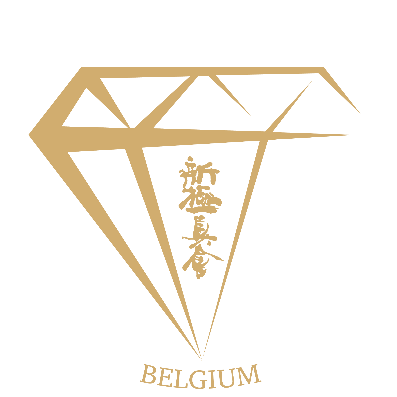 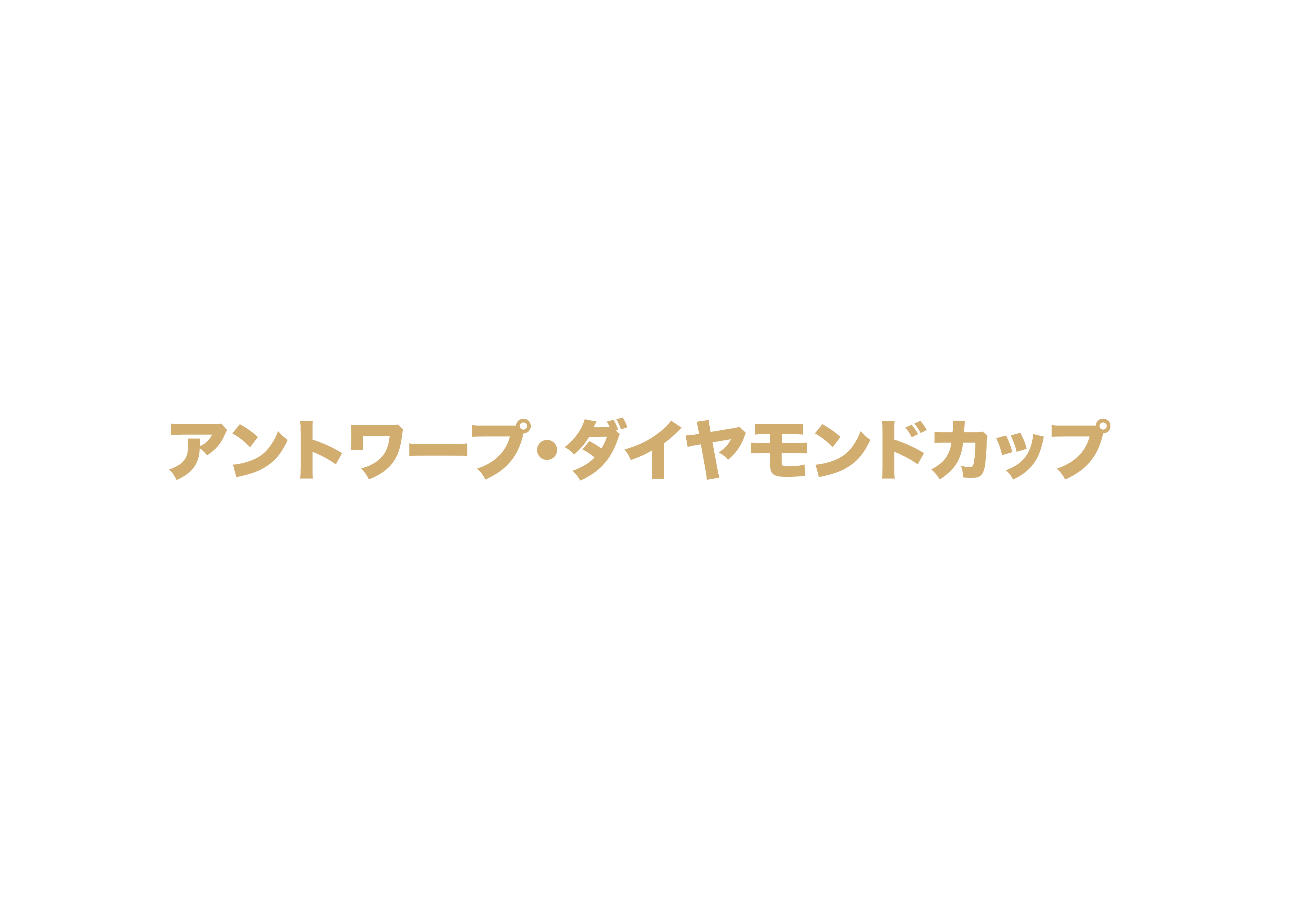 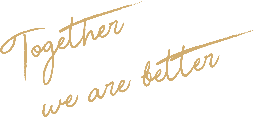 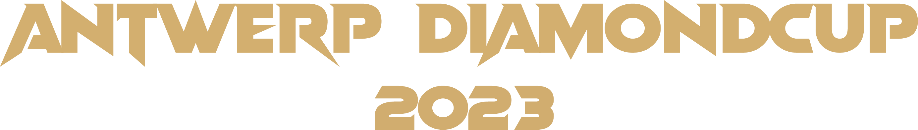 Application form: Fighters – coaches -referees  OfficialsFirst NameLast NameDate of birth (YYYY-MM-DD)grademale/femaleweight only for kumite (not category) kgkataDojo and countryFightersCoachesRefereesOfficials